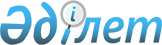 2017-2019 жылдарға арналған қалалық бюджет туралы
					
			Мерзімі біткен
			
			
		
					Қарағанды облысы Жезқазған қалалық мәслихатының 2016 жылғы 21 желтоқсандағы № 7/72 шешімі. Қарағанды облысының Әділет департаментінде 2017 жылғы 4 қаңтарда № 4073 болып тіркелді. Мерзімі өткендіктен қолданыс тоқтатылды
      Қазақстан Республикасының 2008 жылғы 4 желтоқсандағы Бюджет кодексіне, Қазақстан Республикасының 2001 жылғы 23 қаңтардағы "Қазақстан Республикасындағы жергілікті мемлекеттік басқару және өзін-өзі басқару туралы" Заңына сәйкес, Жезқазған қалалық мәслихаты ШЕШІМ ЕТТІ:
      1. 2017-2019 жылдарға арналған қалалық бюджет 1, 2, 3 қосымшаларға сәйкес, оның ішінде 2017 жылға келесі көлемдерде бекітілсін:
      1) кірістер –10479721 мың теңге, оның ішінде:
      салықтық түсімдер – 6537112 мың теңге;
      салықтық емес түсімдер – 30175 мың теңге;
      негізгі капиталды сатудан түсетін түсімдер – 36952 мың теңге;
      трансферттердің түсімдері –3875472 мың теңге, 
       2) шығындар – 10827874 мың теңге;
       3) таза бюджеттік кредиттеу – 5959 мың теңге, оның ішінде:
      бюджеттік кредиттер – 6807 мың теңге;
      бюджеттік кредиттерді өтеу – 848 мың теңге;
       4) қаржы активтерімен операциялар бойынша сальдо – 0 мың теңге, 
      оның ішінде: 
       қаржы активтерін сатып алу – 0 мың теңге;
      мемлекеттің қаржы активтерін сатудан түсетін түсімдер – 0 мың теңге;
       5) бюджет тапшылығы (профициті) – алу 354112 мың теңге;
       6) бюджет тапшылығын қаржыландыру (профицитін пайдалану) – 354112 мың теңге, оның ішінде:
      қарыздар түсімі – 26807 мың теңге;
      қарыздарды өтеу – 849 мың теңге;
      бюджет қаражатының пайдаланылатын қалдықтары – 328154 мың теңге.
      Ескерту. 1-тармақ жаңа редакцияда - Қарағанды облысы Жезқазған қалалық мәслихатының 04.12.2017 № 15/149 (01.01.2017 бастап қолданысқа енеді) шешімімен.


      2. 2017 жылға арналған қала бюджеті түсімдерінің құрамында облыстық бюджеттен 1505394 мың теңге сомасындағы субвенциялар көзделгені ескерілсін.
      3. 2017 жылға арналған қалалық бюджеттің кірісі құрамында облыстық және республикалық бюджеттерден 2370078 мың теңге сомасындағы ағымдағы нысаналы трансферттер мен даму трансферттері қарастырылғаны ескерілсін.
      Ескерту. 3-тармақ жаңа редакцияда - Қарағанды облысы Жезқазған қалалық мәслихатының 04.12.2017 № 15/149 (01.01.2017 бастап қолданысқа енеді) шешімімен.


      4. 2017 жылға арналған қалалық бюджеттің шығыстары құрамында ағымдағы нысаналы трансферттер мен нысаналы даму трансферттері, кредиттер 4 қосымшаға сәйкес ескерілсін.
      5. 2017 жылға арналған қалалық бюджеттің шығыстары құрамында ауылдық елді мекендердің әлеуметтік сала мамандарын қолдау шараларын іске асыруға республикалық бюджеттен 6807 мың теңге бюджеттік кредиттер қарастырылғаны ескерілсін.
      6.2017 жылға арналған қалалық бюджеттің шығыстары құрамында 5 қосымшаға сәйкес Талап, Кеңгір және Малшыбай ауылдық әкімдер аппаратының шығындары ескерілсін.
      7. 2017 жылға арналған қалалық бюджеттің шығыстары құрамында 6 қосымшаға сәйкес жергілікті өзін-өзі басқару органдарына берілетін трансферттер қарастырылғаны ескерілсін.
      8.2017 жылға арналған қалалық бюджетті орындау барысында секвестрлеуге жатпайтын жергілікті бюджеттік бағдарламалардың тізбесі 7 қосымшаға сәйкес бекітілсін.
      9. Қалалық бюджетті атқару үрдісінде еңбек ақы төлеу шығыстары секвестрлеуге жатпайды деп белгіленсін. 
      10. 2017 жылға қалалық бюджет қаражаты есебінен қаржыландырылатын ауылдық жерде жұмыс істейтін денсаулық сақтау, әлеуметтік қамсыздандыру, білім беру, мәдениет,спорт және ветеринариясаласының азаматтық қызметшілеріне, қызметтiң осы түрлерiмен қалалық жағдайда айналысатын азаматтық қызметшiлердiң айлықақыларымен және мөлшерлемелерімен салыстырғанда кемiнде жиырма бес пайызға жоғарылатылған лауазымдық айлықақылар мен тарифтiк мөлшерлемелер белгіленсін. 
      11. Жезқазған қаласы атқарушы органның 2017 жылға арналған резерві 951 мың теңге сомасында бекітілсін.
      Ескерту. 11-тармақ жаңа редакцияда - Қарағанды облысы Жезқазған қалалық мәслихатының 11.10.2017 № 13/134 (01.01.2017 бастап қолданысқа енеді) шешімімен.


      12.Осы шешім 2017 жылдың 1 қаңтарынан бастап қолданысқа енеді.  2017 жылға арналған бюджет
      Ескерту. 1-қосымша жаңа редакцияда - Қарағанды облысы Жезқазған қалалық мәслихатының 04.12.2017 № 15/149 (01.01.2017 бастап қолданысқа енеді) шешімімен. 2019 жылға арналған бюджет 2017 жылға арналған ағымдағы нысаналы трансферттер мен нысаналы даму трансферттері, кредиттер
      Ескерту. 4-қосымша жаңа редакцияда - Қарағанды облысы Жезқазған қалалық мәслихатының 04.12.2017 № 15/149 (01.01.2017 бастап қолданысқа енеді) шешімімен. 2017 жылға арналған ауылдық әкімдер аппараттарының шығындары
      Ескерту. 5-қосымша жаңа редакцияда - Қарағанды облысы Жезқазған қалалық мәслихатының 04.12.2017 № 15/149 (01.01.2017 бастап қолданысқа енеді) шешімімен. 2017 жылға арналған жергілікті өзін-өзі басқару органдарына берілетін трансферттер
      Ескерту. 6-қосымша жаңа редакцияда - Қарағанды облысы Жезқазған қалалық мәслихатының 11.04.2017 № 9/97 (01.01.2017 бастап қолданысқа енеді) шешімімен. 2017 жылға арналған қалалық бюджетті орындау барысында секвестрлеуге жатпайтын жергілікті бюджеттік бағдарламалардың тізбесі
					© 2012. Қазақстан Республикасы Әділет министрлігінің «Қазақстан Республикасының Заңнама және құқықтық ақпарат институты» ШЖҚ РМК
				
      Сессия төрағасы 

 С. Филипович

      Қалалық мәслихаттың хатшысы 

С. Медебаев
Жезқазған қалалық мәслихатының
2016 жылғы 21 желтоқсандағы
VII сессиясының № 7/72 шешіміне
1 қосымша
Санаты
Санаты
Санаты
Санаты
Сомасы, мың теңге
Сыныбы
Сыныбы
Сыныбы
Сомасы, мың теңге
Iшкi сыныбы
Iшкi сыныбы
Сомасы, мың теңге
Атауы
Сомасы, мың теңге
1
2
3
4
5
I. Кірістер
10479721
1
Салықтық түсімдер 
6537112
01
Табыс салығы
3160505
2
Жеке табыс салығы
3160505
03
Әлеуметтiк салық
2366674
1
Әлеуметтiк салық
2366674
04
Меншікке салынатын салықтар
645547
1
Мүлікке салынатын салықтар
406816
3
Жер салығы
23530
4
Көлік құралдарына салынатын салық
214131
5
Бiрыңғай жер салығы
1070
05
Тауарларға, жұмыстарға және қызметтерге салынатын iшкi салықтар
337101
2
Акциздер
8755
3
Табиғи және басқа да ресурстарды пайдаланғаны үшiн түсетiн түсiмдер
215070
4
Кәсiпкерлiк және кәсiби қызметтi жүргізгені үшiн алынатын алымдар
108322
5
Ойын бизнесіне салық
4954
08
Заңдық маңызы бар әрекеттерді жасағаны және (немесе) оған уәкілеттігі бар мемлекеттік органдар немесе лауазымды адамдар құжаттар бергені үшін алынатын міндетті төлемдер
27285
1
Мемлекеттік баж
27285
2
Салықтық емес түсімдер
30175
01
Мемлекеттік меншіктен түсетін кірістер
19153
5
Мемлекет меншігіндегі мүлікті жалға беруден түсетін кірістер
19153
06
Басқа да салықтық емес түсімдер
11022
1
Басқа да салықтық емес түсімдер
11022
3
Негізгі капиталды сатудан түсетін түсімдер
36962
01
Мемлекеттік мекемелерге бекітілген мемлекеттік мүлікті сату
19112
1
Мемлекеттік мекемелерге бекітілген мемлекеттік мүлікті сату
19112
03
Жердi және материалдық емес активтердi сату
17850
1
Жерді сату
14980
2
Материалдық емес активтерді сату
2870
4
Трансферттердің түсімдері 
3875472
02
Мемлекеттiк басқарудың жоғары тұрған органдарынан түсетін трансферттер
 3875472
2
 Облыстық бюджеттен түсетін трансферттер
 3875472
Функционалдық топ
Функционалдық топ
Функционалдық топ
Функционалдық топ
Функционалдық топ
Сомасы, мың теңге
Кіші функция
Кіші функция
Кіші функция
Кіші функция
Сомасы, мың теңге
Бюджеттік бағдарламалардың әкiмшiсi
Бюджеттік бағдарламалардың әкiмшiсi
Бюджеттік бағдарламалардың әкiмшiсi
Сомасы, мың теңге
Бағдарлама
Бағдарлама
Сомасы, мың теңге
Атауы
Сомасы, мың теңге
1
2
3
4
5
6
II.Шығындар
10827874
01
Жалпы сипаттағы мемлекеттік қызметтер
633604
1
Мемлекеттік басқарудың жалпы функцияларын орындайтын өкілді, атқарушы және басқа органдар
474172
112
Аудан (облыстық маңызы бар қала) мәслихатының аппараты
40188
001
Аудан (облыстық маңызы бар қала) мәслихатының қызметін қамтамасыз ету жөніндегі қызметтер
26971
003
Мемлекеттік органның күрделі шығыстары
13217
122
Аудан (облыстық маңызы бар қала) әкімінің аппараты
353529
001
Аудан (облыстық маңызы бар қала) әкімінің қызметін қамтамасыз ету жөніндегі қызметтер
238822
003
Мемлекеттік органның күрделі шығыстары
114707
123
Қаладағы аудан, аудандық маңызы бар қала, кент, ауыл, ауылдық округ әкімінің аппараты
80455
001
Қаладағы аудан, аудандық маңызы бар қаланың, кент, ауыл, ауылдық округ әкімінің қызметін қамтамасыз ету жөніндегі қызметтер
74583
022
Мемлекеттік органның күрделі шығыстары
5872
9
Жалпы сипаттағы өзге де мемлекеттік қызметтер
159432
454
Ауданның (облыстық маңызы бар қаланың) кәсіпкерлік және ауыл шаруашылығы бөлімі
39244
001
Жергілікті деңгейде кәсіпкерлікті және ауыл шаруашылығын дамыту саласындағы мемлекеттік саясатты іске асыру жөніндегі қызметтер
32574
007
Мемлекеттік органның күрделі шығыстары
6670
458
Ауданның (облыстық маңызы бар қаланың) тұрғын үй-коммуналдық шаруашылығы, жолаушылар көлігі және автомобиль жолдары бөлімі
56898
001
Жергілікті деңгейде тұрғын үй-коммуналдық шаруашылығы, жолаушылар көлігі және автомобиль жолдары саласындағы мемлекеттік саясатты іске асыру жөніндегі қызметтер
47255
013
Мемлекеттік органның күрделі шығыстары
9643
459
Ауданның (облыстық маңызы бар қаланың) экономика және қаржы бөлімі
63290
001
Ауданның (облыстық маңызы бар қаланың) экономикалық саясаттын қалыптастыру мен дамыту, мемлекеттік жоспарлау, бюджеттік атқару және коммуналдық меншігін басқару саласындағы мемлекеттік саясатты іске асыру жөніндегі қызметтер
62162
015
Мемлекеттік органның күрделі шығыстары
1128
02
Қорғаныс
13677
1
Әскери мұқтаждар
12916
122
Аудан (облыстық маңызы бар қала) әкімінің аппараты
12916
005
Жалпыға бірдей әскери міндетті атқару шеңберіндегі іс-шаралар
12916
2
Төтенше жағдайлар жөніндегі жұмыстарды ұйымдастыру
761
122
Аудан (облыстық маңызы бар қала) әкімінің аппараты
761
006
Аудан (облыстық маңызы бар қала) ауқымындағы төтенше жағдайлардың алдын алу және оларды жою
70
007
Аудандық (қалалық) ауқымдағы дала өрттерінің, сондай-ақ мемлекеттік өртке қарсы қызмет органдары құрылмаған елдi мекендерде өрттердің алдын алу және оларды сөндіру жөніндегі іс-шаралар
691
03
Қоғамдық тәртіп, қауіпсіздік, құқықтық, сот, қылмыстық-атқару қызметі
178465
9
Қоғамдық тәртіп және қауіпсіздік саласындағы өзге де қызметтер
178465
458
Ауданның (облыстық маңызы бар қаланың) тұрғын үй-коммуналдық шаруашылығы, жолаушылар көлігі және автомобиль жолдары бөлімі
178465
021
Елдi мекендерде жол қозғалысы қауiпсiздiгін қамтамасыз ету
178465
04
Білім беру
4515233
1
Мектепке дейінгі тәрбие және оқыту
839198
464
Ауданның (облыстық маңызы бар қаланың) білім бөлімі
839198
040
Мектепке дейінгі білім беру ұйымдарында мемлекеттік білім беру тапсырысын іске асыруға
839198
2
Бастауыш, негізгі орта және жалпы орта білім беру
3013396
464
Ауданның (облыстық маңызы бар қаланың) білім бөлімі
3001954
003
Жалпы білім беру
2811853
006
Балаларға қосымша білім беру 
190101
467
Ауданның (облыстық маңызы бар қаланың) құрылыс бөлімі
11442
024
Бастауыш, негізгі орта және жалпы орта білім беру объектілерін салу және реконструкциялау
11442
9
Білім беру саласындағы өзге де қызметтер
662639
464
Ауданның (облыстық маңызы бар қаланың) білім бөлімі
662639
001
Жергілікті деңгейде білім беру саласындағы мемлекеттік саясатты іске асыру жөніндегі қызметтер
32364
005
Ауданның (областык маңызы бар қаланың) мемлекеттік білім беру мекемелер үшін оқулықтар мен оқу-әдiстемелiк кешендерді сатып алу және жеткізу
162358
012
Мемлекеттік органның күрделі шығыстары
250
015
Жетім баланы (жетім балаларды) және ата-аналарының қамқорынсыз қалған баланы (балаларды) күтіп-ұстауға қамқоршыларға (қорғаншыларға) ай сайынға ақшалай қаражат төлемі
34104
022
Жетім баланы (жетім балаларды) және ата-анасының қамқорлығынсыз қалған баланы (балаларды) асырап алғаны үшін Қазақстан азаматтарына біржолғы ақша қаражатын төлеуге арналған төлемдер
341
029
Балалар мен жасөспірімдердің психикалық денсаулығын зерттеу және халыққа психологиялық-медициналық-педагогикалық консультациялық көмек көрсету
5744
067
Ведомстволық бағыныстағы мемлекеттік мекемелерінің және ұйымдарының күрделі шығыстары
427478
06
Әлеуметтік көмек және әлеуметтік қамсыздандыру
535191
1
Әлеуметтiк қамсыздандыру
15138
451
Ауданның (облыстық маңызы бар қаланың) жұмыспен қамту және әлеуметтік бағдарламалар бөлімі
6452
005
Мемлекеттік атаулы әлеуметтік көмек
2009
016
18 жасқа дейінгі балаларға мемлекеттік жәрдемақылар
2403
025
"Өрлеу" жобасы бойынша келісілген қаржылай көмекті енгізу
2040
464
Ауданның (облыстық маңызы бар қаланың) білім бөлімі
8686
030
Патронат тәрбиешілерге берілген баланы (балаларды) асырап бағу
7885
031
Жетім балаларды және ата-аналарының қамқорынсыз қалған, отбасалық үлгідегі балалар үйлері мен асыраушы отбасыларындағы балаларды мемлекеттік қолдау
801
2
Әлеуметтiк көмек
426360
451
Ауданның (облыстық маңызы бар қаланың) жұмыспен қамту және әлеуметтік бағдарламалар бөлімі
404245
002
Жұмыспен қамту бағдарламасы
100873
004
Ауылдық жерлерде тұратын денсаулық сақтау, білім беру, әлеуметтік қамтамасыз ету, мәдениет, спорт және ветеринар мамандарына отын сатып алуға Қазақстан Республикасының заңнамасына сәйкес әлеуметтік көмек көрсету
3470
006
Тұрғын үйге көмек көрсету
372
007
Жергілікті өкілетті органдардың шешімі бойынша мұқтаж азаматтардың жекелеген топтарына әлеуметтік көмек
57562
010
Үйден тәрбиеленіп оқытылатын мүгедек балаларды материалдық қамтамасыз ету
1283
013
Белгіленген тұрғылықты жері жоқ тұлғаларды әлеуметтік бейімдеу
45521
014
Мұқтаж азаматтарға үйде әлеуметтiк көмек көрсету
105384
017
Мүгедектерді оңалту жеке бағдарламасына сәйкес, мұқтаж мүгедектерді міндетті гигиеналық құралдармен және ымдау тілі мамандарының қызмет көрсетуін, жеке көмекшілермен қамтамасыз ету
59487
023
Жұмыспен қамту орталықтарының қызметін қамтамасыз ету
30293
464
Ауданның (облыстық маңызы бар қаланың) білім бөлімі
22115
008
Жергілікті өкілді органдардың шешімі бойынша білім беру ұйымдарының күндізгі оқу нысанында оқитындар мен тәрбиеленушілерді қоғамдық көлікте (таксиден басқа) жеңілдікпен жол жүру түрінде әлеуметтік қолдау
22115
9
Әлеуметтiк көмек және әлеуметтiк қамтамасыз ету салаларындағы өзге де қызметтер
93693
451
Ауданның (облыстық маңызы бар қаланың) жұмыспен қамту және әлеуметтік бағдарламалар бөлімі
93693
001
Жергілікті деңгейде халық үшін әлеуметтік бағдарламаларды жұмыспен қамтуды қамтамасыз етуді іске асыру саласындағы мемлекеттік саясатты іске асыру жөніндегі қызметтер
64626
011
Жәрдемақыларды және басқа да әлеуметтік төлемдерді есептеу, төлеу мен жеткізу бойынша қызметтерге ақы төлеу
644
021
Мемлекеттік органның күрделі шығыстары
3600
050
Қазақстан Республикасында мүгедектердің құқықтарын қамтамасыз ету және өмір сүру сапасын жақсарту жөніндегі 2012 - 2018 жылдарға арналған іс-шаралар жоспарын іске асыру
22287
067
Ведомстволық бағыныстағы мемлекеттік мекемелерінің және ұйымдарының күрделі шығыстары
2536
07
Тұрғын үй-коммуналдық шаруашылық
2199113
1
Тұрғын үй шаруашылығы
645689
458
Ауданның (облыстық маңызы бар қаланың) тұрғын үй-коммуналдық шаруашылығы, жолаушылар көлігі және автомобиль жолдары бөлімі
52233
041
Нәтежелі жұмыспен қамтуды және жаппай кәсіпкерлікті дамыту бағдарламасы шеңберінде қалалардың және ауылдық елді мекендердің объектілерін жөндеу және абаттандыру
51733
049
Көп пәтерлі тұрғын үйлерде энергетикалық аудит жүргізу
500
464
Ауданның (облыстық маңызы бар қаланың) білім бөлімі
21824
026
Нәтежелі жұмыспен қамтуды және жаппай кәсіпкерлікті дамыту бағдарламасы шеңберінде қалалардың және ауылдық елді мекендердің объектілерін жөндеу
21824
467
Ауданның (облыстық маңызы бар қаланың) құрылыс бөлімі
557952
003
Коммуналдық тұрғын үй қорының тұрғын үйін жобалау және (немесе) салу, реконструкциялау
52155
004
Инженерлік-коммуникациялық инфрақұрылымды жобалау, дамыту және (немесе) жайластыру
505797
479
Ауданның (облыстық маңызы бар қаланың) тұрғын үй инспекциясы бөлімі 
13680
001
Жергілікті деңгейде тұрғын үй қоры саласындағы мемлекеттік саясатты іске асыру жөніндегі қызметтер
11380
005
Мемлекеттік органның күрделі шығыстары
2300
2
Коммуналдық шаруашылық 
579783
458
Ауданның (облыстық маңызы бар қаланың) тұрғын үй-коммуналдық шаруашылығы, жолаушылар көлігі және автомобиль жолдары бөлімі
51265
012
Сумен жабдықтау және су бұру жүйесінің жұмыс істеуі
51265
467
Ауданның (облыстық маңызы бар қаланың) құрылыс бөлімі
528518
006
Сумен жабдықтау және су бұру жүйесін дамыту
418623
007
Қаланы және елді мекендерді абаттандыруды дамыту
100000
058
Елді мекендердегі сумен жабдықтау және су бұру жүйелерін дамыту
9895
3
Елді-мекендерді абаттандыру
973641
458
Ауданның (облыстық маңызы бар қаланың) тұрғын үй-коммуналдық шаруашылығы, жолаушылар көлігі және автомобиль жолдары бөлімі
973641
015
Елдi мекендердегі көшелердi жарықтандыру
161054
016
Елдi мекендердiң санитариясын қамтамасыз ету
87625
017
Жерлеу орындарын ұстау және туыстары жоқ адамдарды жерлеу
7125
018
Елдi мекендердi абаттандыру және көгалдандыру
717847
08
Мәдениет, спорт, туризм және ақпараттық кеңістік
543090
1
Мәдениет саласындағы қызмет
85418
455
Ауданның (облыстық маңызы бар қаланың) мәдениет және тілдерді дамыту бөлімі
85418
003
Мәдени-демалыс жұмысын қолдау
85418
2
Спорт
98457
465
Ауданның (облыстық маңызы бар қаланың) дене шынықтыру және спорт бөлімі
97457
001
Жергілікті деңгейде дене шынықтыру және спорт саласындағы мемлекеттік саясатты іске асыру жөніндегі қызметтер
13082
004
Мемлекеттік органның күрделі шығыстары
1008
005
Ұлттық және бұқаралық спорт түрлерін дамыту
46207
006
Аудандық (облыстық маңызы бар қалалық) деңгейде спорттық жарыстар өткізу
9335
007
Әртүрлi спорт түрлерi бойынша аудан (облыстық маңызы бар қала) құрама командаларының мүшелерiн дайындау және олардың облыстық спорт жарыстарына қатысуы
27825
467
Ауданның (облыстық маңызы бар қаланың) құрылыс бөлімі
1000
008
Спорт объектілерін дамыту
1000
3
Ақпараттық кеңістік
179310
455
Ауданның (облыстық маңызы бар қаланың) мәдениет және тілдерді дамыту бөлімі
100402
006
Аудандық (қалалық) кітапханалардың жұмыс істеуі
89762
007
Мемлекеттiк тiлдi және Қазақстан халқының басқа да тiлдерін дамыту
10640
456
Ауданның (облыстық маңызы бар қаланың) ішкі саясат бөлімі
78908
002
Мемлекеттік ақпараттық саясат жүргізу жөніндегі қызметтер
78908
9
Мәдениет, спорт, туризм және ақпараттық кеңiстiктi ұйымдастыру жөнiндегi өзге де қызметтер
179905
455
Ауданның (облыстық маңызы бар қаланың) мәдениет және тілдерді дамыту бөлімі
106655
001
Жергілікті деңгейде тілдерді және мәдениетті дамыту саласындағы мемлекеттік саясатты іске асыру жөніндегі қызметтер
22574
010
Мемлекеттік органның күрделі шығыстары
1267
032
Ведомстволық бағыныстағы мемлекеттік мекемелерінің және ұйымдарының күрделі шығыстары
82814
456
Ауданның (облыстық маңызы бар қаланың) ішкі саясат бөлімі
73250
001
Жергілікті деңгейде ақпарат, мемлекеттілікті нығайту және азаматтардың әлеуметтік сенімділігін қалыптастыру саласында мемлекеттік саясатты іске асыру жөніндегі қызметтер 
45421
003
Жастар саясаты саласында іс-шараларды іске асыру
25653
006
Мемлекеттік органның күрделі шығыстары
300
032
Ведомстволық бағыныстағы мемлекеттік мекемелерінің және ұйымдарының күрделі шығыстары
1876
10
Ауыл, су, орман, балық шаруашылығы, ерекше қорғалатын табиғи аумақтар, қоршаған ортаны және жануарлар дүниесін қорғау, жер қатынастары
157052
1
Ауыл шаруашылығы
119425
473
Ауданның (облыстық маңызы бар қаланың) ветеринария бөлімі
119425
001
Жергілікті деңгейде ветеринария саласындағы мемлекеттік саясатты іске асыру жөніндегі қызметтер
16120
003
Мемлекеттік органның күрделі шығыстары
2945
005
Мал көмінділерінің (биотермиялық шұңқырлардың) жұмыс істеуін қамтамасыз ету
16940
006
Ауру жануарларды санитарлық союды ұйымдастыру
100
007
Қаңғыбас иттер мен мысықтарды аулауды және жоюды ұйымдастыру
10200
008
Алып қойылатын және жойылатын ауру жануарлардың, жануарлардан алынатын өнімдер мен шикізаттың құнын иелеріне өтеу
544
009
Жануарлардың энзоотиялық аурулары бойынша ветеринариялық іс-шараларды жүргізу
4681
010
Ауыл шаруашылығы жануарларын сәйкестендіру жөніндегі іс-шараларды өткізу
16400
011
Эпизоотияға қарсы іс-шаралар жүргізу
21351
032
Ведомстволық бағыныстағы мемлекеттік мекемелерінің және ұйымдарының күрделі шығыстары
30144
6
Жер қатынастары 
35778
463
Ауданның (облыстық маңызы бар қаланың) жер қатынастары бөлімі
35778
001
Аудан (облыстық маңызы бар қала) аумағында жер қатынастарын реттеу саласындағы мемлекеттік саясатты іске асыру жөніндегі қызметтер
23676
003
Елдi мекендердi жер-шаруашылық орналастыру
6107
007
Мемлекеттік органның күрделі шығыстары
5995
9
Ауыл, су, орман, балық шаруашылығы, қоршаған ортаны қорғау және жер қатынастары саласындағы басқа да қызметтер
1849
459
Ауданның (облыстық маңызы бар қаланың) экономика және қаржы бөлімі
1849
099
Мамандарға әлеуметтік қолдау көрсету жөніндегі шараларды іске асыру
1849
11
Өнеркәсіп, сәулет, қала құрылысы және құрылыс қызметі
67545
2
Сәулет, қала құрылысы және құрылыс қызметі
67545
467
Ауданның (облыстық маңызы бар қаланың) құрылыс бөлімі
46787
001
Жергілікті деңгейде құрылыс саласындағы мемлекеттік саясатты іске асыру жөніндегі қызметтер
46202
017
Мемлекеттік органның күрделі шығыстары
585
468
Ауданның (облыстық маңызы бар қаланың) сәулет және қала құрылысы бөлімі
20758
001
Жергілікті деңгейде сәулет және қала құрылысы саласындағы мемлекеттік саясатты іске асыру жөніндегі қызметтер
17458
003
Аудан аумағында қала құрылысын даму схемаларын және елді мекендердің бас жоспарларын әзірлеу
2000
004
Мемлекеттік органның күрделі шығыстары
1300
12
Көлік және коммуникация
1945015
1
Автомобиль көлігі
1922189
123
Қаладағы аудан, аудандық маңызы бар қала, кент, ауыл, ауылдық округ әкімінің аппараты
2625
013
Аудандық маңызы бар қалаларда, кенттерде, ауылдарда , ауылдық округтерде автомобиль жолдарының жұмыс істеуін қамтамасыз ету
2625
458
Ауданның (облыстық маңызы бар қаланың) тұрғын үй-коммуналдық шаруашылығы, жолаушылар көлігі және автомобиль жолдары бөлімі
1919564
022
Көлік инфрақұрылымын дамыту
22586
023
Автомобиль жолдарының жұмыс істеуін қамтамасыз ету
921578
045
Аудандық маңызы бар автомобиль жолдарын және елді-мекендердің көшелерін күрделі және орташа жөндеу
975400
9
Көлiк және коммуникациялар саласындағы өзге де қызметтер
22826
458
Ауданның (облыстық маңызы бар қаланың) тұрғын үй-коммуналдық шаруашылығы, жолаушылар көлігі және автомобиль жолдары бөлімі
22826
037
Әлеуметтік маңызы бар қалалық (ауылдық), қала маңындағы және ауданішілік қатынастар бойынша жолаушылар тасымалдарын субсидиялау
22826
13
Басқалар
3309
9
Басқалар
3309
123
Қаладағы аудан, аудандық маңызы бар қала, кент, ауыл, ауылдық округ әкімінің аппараты
2358
040
Өңірлерді дамытудың 2020 жылға дейінгі бағдарламасы шеңберінде өңірлерді экономикалық дамытуға жәрдемдесу бойынша шараларды іске асыру
2358
459
Ауданның (облыстық маңызы бар қаланың) экономика және қаржы бөлімі
951
012
Ауданның (облыстық маңызы бар қаланың) жергілікті атқарушы органының резерві
951
14
Борышқа қызмет көрсету
8
1
Борышқа қызмет көрсету
8
459
Ауданның (облыстық маңызы бар қаланың) экономика және қаржы бөлімі
8
021
Жергілікті атқарушы органдардың облыстық бюджеттен қарыздар бойынша сыйақылар мен өзге де төлемдерді төлеу бойынша борышына қызмет көрсету
8
15
Трансферттер
36572
1
Трансферттер
36572
459
Ауданның (облыстық маңызы бар қаланың) экономика және қаржы бөлімі
36572
006
Нысаналы пайдаланылмаған (толық пайдаланылмаған) трансферттерді қайтару
1172
016
Нысаналы мақсатқа сай пайдаланылмаған нысаналы трансферттерді қайтару
7751
024
Заңнаманы өзгертуге байланысты жоғары тұрған бюджеттін шығындарын өтеуге төменгі тұрған бюджеттен ағымдағы нысаналы трансферттер
14298
051
Жергілікті өзін-өзі басқару органдарына берілетін трансферттер
5543
054
Қазақстан Республикасының Ұлттық қорынан берілетін нысаналы трансферт есебінен республикалық бюджеттен бөлінген пайдаланылмаған (түгел пайдаланылмаған) нысаналы трансферттердің сомасын қайтару
7808
Функционалдық топ 
Функционалдық топ 
Функционалдық топ 
Функционалдық топ 
Функционалдық топ 
Функционалдық топ 
Сомасы, мың теңге
Кіші функция
Кіші функция
Кіші функция
Кіші функция
Кіші функция
Сомасы, мың теңге
Бюджеттік бағдарламалардың әкiмшiсi
Бюджеттік бағдарламалардың әкiмшiсi
Бюджеттік бағдарламалардың әкiмшiсi
Бюджеттік бағдарламалардың әкiмшiсi
Сомасы, мың теңге
Бағдарлама
Бағдарлама
Бағдарлама
Сомасы, мың теңге
Атауы
Атауы
Сомасы, мың теңге
1
2
3
4
5
5
6
IІІ. Таза бюджеттік кредиттеу
IІІ. Таза бюджеттік кредиттеу
5959
Бюджеттік кредиттер
Бюджеттік кредиттер
6807
10
Ауыл, су, орман, балық шаруашылығы, ерекше қорғалатын табиғи аумақтар, қоршаған ортаны және жануарлар дүниесін қорғау, жер қатынастары
6807
6807
9
Ауыл, су, орман, балық шаруашылығы, қоршаған ортаны қорғау және жер қатынастары саласындағы басқа да қызметтер
Ауыл, су, орман, балық шаруашылығы, қоршаған ортаны қорғау және жер қатынастары саласындағы басқа да қызметтер
6807
459
Ауданның (облыстық маңызы бар қаланың) экономика және қаржы бөлімі
Ауданның (облыстық маңызы бар қаланың) экономика және қаржы бөлімі
6807
018
Мамандарды әлеуметтік қолдау шараларын іске асыру үшін бюджеттік кредиттер
Мамандарды әлеуметтік қолдау шараларын іске асыру үшін бюджеттік кредиттер
6807
Санаты
Санаты
Санаты
Санаты
Сомасы, мың теңге
Сыныбы
Сыныбы
Сыныбы
Сомасы, мың теңге
Iшкi сыныбы
 Атауы
Iшкi сыныбы
 Атауы
Сомасы, мың теңге
1
2
3
4
5
5
Бюджеттік кредиттерді өтеу
848
01
Бюджеттік кредиттерді өтеу
848
1
Мемлекеттік бюджеттен берілген бюджеттік кредиттерді өтеу
848
Функционалдық топ 
Функционалдық топ 
Функционалдық топ 
Функционалдық топ 
Функционалдық топ 
Сомасы, мың теңге
Кіші функция
Кіші функция
Кіші функция
Кіші функция
Сомасы, мың теңге
Бюджеттік бағдарламалардың әкiмшiсi
Бюджеттік бағдарламалардың әкiмшiсi
Бюджеттік бағдарламалардың әкiмшiсi
Сомасы, мың теңге
Бағдарлама
 Атауы
Бағдарлама
 Атауы
Сомасы, мың теңге
1
2
3
4
5
6
IV.Қаржы активтерімен операциялар бойынша сальдо
0
Қаржылық активтерді сатып алу
0
Санаты
Санаты
Санаты
Санаты
Сомасы
мың теңге
Сыныбы 
Сыныбы 
Сыныбы 
Сомасы
мың теңге
Iшкi сыныбы
 Атауы
Iшкi сыныбы
 Атауы
Сомасы
мың теңге
1
2
3
4
5
Мемлекеттік қаржы активтерін сатудан түсетін түсімдер
0
Функционалдық топ 
Функционалдық топ 
Функционалдық топ 
Функционалдық топ 
Функционалдық топ 
Сомасы, мың теңге
Кіші функция
Кіші функция
Кіші функция
Кіші функция
Бюджеттік бағдарламалардың әкiмшiсi
Бюджеттік бағдарламалардың әкiмшiсi
Бюджеттік бағдарламалардың әкiмшiсi
Бағдарлама
 Атауы
Бағдарлама
 Атауы
1
2
3
4
5
6
V. Бюджет тапшылығы (профициті)
-354112
VI.Бюджет тапшылығын қаржыландыру (профицитін пайдалану)
-354112
Санаты
Санаты
Санаты
Санаты
Сомасы, мың теңге
Сыныбы 
Сыныбы 
Сыныбы 
Сомасы, мың теңге
Iшкi сыныбы
 Атауы
Iшкi сыныбы
 Атауы
Сомасы, мың теңге
1
2
3
4
5
7
Қарыздар түсімі
6807
Функционалдық топ 
Функционалдық топ 
Функционалдық топ 
Функционалдық топ 
Функционалдық топ 
Сомасы, мың теңге
Кіші функция
Кіші функция
Кіші функция
Кіші функция
Бюджеттік бағдарламалардың әкiмшiсi
Бюджеттік бағдарламалардың әкiмшiсi
Бюджеттік бағдарламалардың әкiмшiсi
Бағдарлама 
 Атауы
Бағдарлама 
 Атауы
1
2
3
4
5
6
16
Қарыздарды өтеу
849
1
Қарыздарды өтеу
849
459
Ауданның (облыстық маңызы бар қаланың) экономика және қаржы бөлімі
849
005
Жергілікті атқарушы органның жоғары тұрған бюджет алдындағы борышын өтеу
848
022
Жергілікті бюджеттен бөлінген пайдаланылмаған юджеттік кредиттерді қайтару
1
Санаты
Санаты
Санаты
Санаты
Сомасы, мың теңге
Сыныбы
Сыныбы
Сыныбы
Сомасы, мың теңге
Iшкi сыныбы
 Атауы
Iшкi сыныбы
 Атауы
Сомасы, мың теңге
1
2
3
4
5
8
Бюджет қаражатының пайдаланылатын қалдықтары
328154Жезқазған қалалық мәслихатының
2016 жылғы 21 желтоқсандағы
VII сессиясының № 7/72 шешіміне
2 қосымша
Санаты
Санаты
Санаты
Санаты
Сомасы, мың теңге
Сыныбы
Сыныбы
Сыныбы
Сомасы, мың теңге
Iшкi сыныбы
Iшкi сыныбы
Сомасы, мың теңге
Атауы
Сомасы, мың теңге
1
2
3
4
5
I. Кірістер
8252853
1
Салықтық түсімдер 
6862343
01
Табыс салығы
3162998
2
Жеке табыс салығы
3162998
03
Әлеуметтiк салық
2486525
1
Әлеуметтiк салық
2486525
04
Меншікке салынатын салықтар
811678
1
Мүлікке салынатын салықтар
537700
3
Жер салығы
36474
4
Көлік құралдарына салынатын салық
236359
5
Бiрыңғай жер салығы
1145
05
Тауарларға, жұмыстарға және қызметтерге салынатын iшкi салықтар
371947
2
Акциздер
9909
3
Табиғи және басқа да ресурстарды пайдаланғаны үшiн түсетiн түсiмдер
230125
4
Кәсiпкерлiк және кәсiби қызметтi жүргізгені үшiн алынатын алымдар
126612
5
Ойын бизнесіне салық
5301
08
Заңдық маңызы бар әрекеттерді жасағаны және (немесе) оған уәкілеттігі бар мемлекеттік органдар немесе лауазымды адамдар құжаттар бергені үшін алынатын міндетті төлемдер
29195
1
Мемлекеттік баж
29195
2
Салықтық емес түсімдер
45050
01
Мемлекеттік меншіктен түсетін кірістер
20493
5
Мемлекет меншігіндегі мүлікті жалға беруден түсетін кірістер
20493
06
Өзге де салықтық емес түсімдер
24557
1
Өзге де салықтық емес түсімдер
24557
3
Негізгі капиталды сатудан түсетін түсімдер
48240
01
Мемлекеттік мекемелерге бекітілген мемлекеттік мүлікті сату
12001
1
Мемлекеттік мекемелерге бекітілген мемлекеттік мүлікті сату
12001
03
Жердi және материалдық емес активтердi сату
36239
1
Жерді сату
16028
2
Материалдық емес активтерді сату
20211
4
Трансферттердің түсімдері 
1297220
02
Мемлекеттiк басқарудың жоғары тұрған органдарынан түсетін трансферттер
1297220
2
 Облыстық бюджеттен түсетін трансферттер
1297220
Функционалдық топ
Функционалдық топ
Функционалдық топ
Функционалдық топ
Функционалдық топ
Сома (мың теңге)
Кіші функция
Кіші функция
Кіші функция
Кіші функция
Сома (мың теңге)
Бюджеттік бағдарламалардың әкiмшiсi
Бюджеттік бағдарламалардың әкiмшiсi
Бюджеттік бағдарламалардың әкiмшiсi
Сома (мың теңге)
Бағдарлама
Бағдарлама
Сома (мың теңге)
Атауы
Сома (мың теңге)
1
2
3
4
5
6
II.Шығындар
8252853
01
Жалпы сипаттағы мемлекеттік қызметтер
473888
1
Мемлекеттік басқарудың жалпы функцияларын орындайтын өкілді, атқарушы және басқа органдар
340198
112
Аудан (облыстық маңызы бар қала) мәслихатының аппараты
23640
001
Аудан (облыстық маңызы бар қала) мәслихатының қызметін қамтамасыз ету жөніндегі қызметтер
23640
122
Аудан (облыстық маңызы бар қала) әкімінің аппараты
252950
001
Аудан (облыстық маңызы бар қала) әкімінің қызметін қамтамасыз ету жөніндегі қызметтер
252950
123
Қаладағы аудан, аудандық маңызы бар қала, кент, ауыл, ауылдық округ әкімінің аппараты
63608
001
Қаладағы аудан, аудандық маңызы бар қала, кент, ауыл, ауылдық округ әкімінің қызметін қамтамасыз ету жөніндегі қызметтер
63608
2
Қаржылық қызмет
4500
459
Ауданның (облыстық маңызы бар қаланың) экономика және қаржы бөлімі
4500
003
Салық салу мақсатында мүлікті бағалауды жүргізу
4500
9
Жалпы сипаттағы өзге де мемлекеттік қызметтер
129190
454
Ауданның (облыстық маңызы бар қаланың) кәсіпкерлік және ауыл шаруашылығы бөлімі
29641
001
Жергілікті деңгейде кәсіпкерлікті және ауыл шаруашылығын дамыту саласындағы мемлекеттік саясатты іске асыру жөніндегі қызметтер
29641
458
Ауданның (облыстық маңызы бар қаланың) тұрғын үй-коммуналдық шаруашылығы, жолаушылар көлігі және автомобиль жолдары бөлімі
45704
001
Жергілікті деңгейде тұрғын үй-коммуналдық шаруашылығы, жолаушылар көлігі және автомобиль жолдары саласындағы мемлекеттік саясатты іске асыру жөніндегі қызметтер
45704
459
Ауданның (облыстық маңызы бар қаланың) экономика және қаржы бөлімі
53845
001
Ауданның (облыстық маңызы бар қаланың) экономикалық саясаттың қалыптастыру мен дамыту, мемлекеттік жоспарлау, бюджеттік атқару және коммуналдық меншігін басқару саласындағы мемлекеттік саясатты іске асыру жөніндегі қызметтер
53845
02
Қорғаныс
13741
1
Әскери мұқтаждар
12191
122
Аудан (облыстық маңызы бар қала) әкімінің аппараты
12191
005
Жалпыға бірдей әскери міндетті атқару шеңберіндегі іс-шаралар
12191
2
Төтенше жағдайлар жөніндегі жұмыстарды ұйымдастыру
1550
122
Аудан (облыстық маңызы бар қала) әкімінің аппараты
1550
006
Аудан (облыстық маңызы бар қала) ауқымындағы төтенше жағдайлардың алдын алу және оларды жою
661
007
Аудандық (қалалық) ауқымдағы дала өрттерінің, сондай-ақ мемлекеттік өртке қарсы қызмет органдары құрылмаған елдi мекендерде өрттердің алдын алу және оларды сөндіру жөніндегі іс-шаралар
889
03
Қоғамдық тәртіп, қауіпсіздік, құқықтық, сот, қылмыстық-атқару қызметі
85098
9
Қоғамдық тәртіп және қауіпсіздік саласындағы өзге де қызметтер
85098
458
Ауданның (облыстық маңызы бар қаланың) тұрғын үй-коммуналдық шаруашылығы, жолаушылар көлігі және автомобиль жолдары бөлімі
85098
021
Елдi мекендерде жол қозғалысы қауiпсiздiгін қамтамасыз ету
85098
04
Білім беру
4593177
1
Мектепке дейінгі тәрбие және оқыту
891328
464
Ауданның (облыстық маңызы бар қаланың) білім бөлімі
891328
040
Мектепке дейінгі білім беру ұйымдарында мемлекеттік білім беру тапсырысын іске асыруға
891328
2
Бастауыш, негізгі орта және жалпы орта білім беру
3168444
464
Ауданның (облыстық маңызы бар қаланың) білім бөлімі
3168444
003
Жалпы білім беру
2965399
006
Балаларға қосымша білім беру 
203045
9
Білім беру саласындағы өзге де қызметтер
533405
464
Ауданның (облыстық маңызы бар қаланың) білім бөлімі
533405
001
Жергілікті деңгейде білім беру саласындағы мемлекеттік саясатты іске асыру жөніндегі қызметтер
26703
005
Ауданның (областык маңызы бар қаланың) мемлекеттік білім беру мекемелер үшін оқулықтар мен оқу-әдiстемелiк кешендерді сатып алу және жеткізу
81920
015
Жетім баланы (жетім балаларды) және ата-аналарының қамқорынсыз қалған баланы (балаларды) күтіп-ұстауға қамқоршыларға (қорғаншыларға) ай сайынға ақшалай қаражат төлемі
36485
022
Жетім баланы (жетім балаларды) және ата-анасының қамқорлығынсыз қалған баланы (балаларды) асырап алғаны үшін Қазақстан азаматтарына біржолғы ақша қаражатын төлеуге арналған төлемдер
851
029
Балалар мен жасөспірімдердің психикалық денсаулығын зерттеу және халыққа психологиялық-медициналық-педагогикалық консультациялық көмек көрсету
15529
067
Ведомстволық бағыныстағы мемлекеттік мекемелерінің және ұйымдарының күрделі шығыстары
371917
06
Әлеуметтік көмек және әлеуметтік қамсыздандыру
490910
1
Әлеуметтiк қамсыздандыру
19734
451
Ауданның (облыстық маңызы бар қаланың) жұмыспен қамту және әлеуметтік бағдарламалар бөлімі
11575
005
Мемлекеттік атаулы әлеуметтік көмек
5845
016
18 жасқа дейінгі балаларға мемлекеттік жәрдемақылар
3878
025
"Өрлеу" жобасы бойынша келісілген қаржылай көмекті енгізу
1852
464
Ауданның (облыстық маңызы бар қаланың) білім бөлімі
8159
030
Патронат тәрбиешілерге берілген баланы (балаларды) асырап бағу
8159
2
Әлеуметтiк көмек
396900
451
Ауданның (облыстық маңызы бар қаланың) жұмыспен қамту және әлеуметтік бағдарламалар бөлімі
377498
002
Жұмыспен қамту бағдарламасы
45649
004
Ауылдық жерлерде тұратын денсаулық сақтау, білім беру, әлеуметтік қамтамасыз ету, мәдениет, спорт және ветеринар мамандарына отын сатып алуға Қазақстан Республикасының заңнамасына сәйкес әлеуметтік көмек көрсету
3470
006
Тұрғын үйге көмек көрсету
1377
007
Жергілікті өкілетті органдардың шешімі бойынша мұқтаж азаматтардың жекелеген топтарына әлеуметтік көмек
62162
010
Үйден тәрбиеленіп оқытылатын мүгедек балаларды материалдық қамтамасыз ету
2178
013
Белгіленген тұрғылықты жері жоқ тұлғаларды әлеуметтік бейімдеу
47480
014
Мұқтаж азаматтарға үйде әлеуметтiк көмек көрсету
109566
017
Мүгедектерді оңалту жеке бағдарламасына сәйкес, мұқтаж мүгедектерді міндетті гигиеналық құралдармен және ымдау тілі мамандарының қызмет көрсетуін, жеке көмекшілермен қамтамасыз ету
78007
023
Жұмыспен қамту орталықтарының қызметін қамтамасыз ету
27609
464
Ауданның (облыстық маңызы бар қаланың) білім бөлімі
19402
008
Жергілікті өкілді органдардың шешімі бойынша білім беру ұйымдарының күндізгі оқу нысанында оқитындар мен тәрбиеленушілерді қоғамдық көлікте (таксиден басқа) жеңілдікпен жол жүру түрінде әлеуметтік қолдау
19402
9
Әлеуметтiк көмек және әлеуметтiк қамтамасыз ету салаларындағы өзге де қызметтер
74276
451
Ауданның (облыстық маңызы бар қаланың) жұмыспен қамту және әлеуметтік бағдарламалар бөлімі
74276
001
Жергілікті деңгейде халық үшін әлеуметтік бағдарламаларды жұмыспен қамтуды қамтамасыз етуді іске асыру саласындағы мемлекеттік саясатты іске асыру жөніндегі қызметтер
54294
011
Жәрдемақыларды және басқа да әлеуметтік төлемдерді есептеу, төлеу мен жеткізу бойынша қызметтерге ақы төлеу
644
050
Қазақстан Республикасында мүгедектердің құқықтарын қамтамасыз ету және өмір сүру сапасын жақсарту жөніндегі 2012 - 2018 жылдарға арналған іс-шаралар жоспарын іске асыру
17920
067
Ведомстволық бағыныстағы мемлекеттік мекемелерінің және ұйымдарының күрделі шығыстары
1418
07
Тұрғын үй-коммуналдық шаруашылық
1258236
1
Тұрғын үй шаруашылығы 
11779
479
Ауданның (облыстық маңызы бар қаланың) тұрғын үй инспекциясы бөлімі 
11779
001
Жергілікті деңгейде тұрғын үй қоры саласындағы мемлекеттік саясатты іске асыру жөніндегі қызметтер
11779
2
Коммуналдық шаруашылық 
303876
458
Ауданның (облыстық маңызы бар қаланың) тұрғын үй-коммуналдық шаруашылығы, жолаушылар көлігі және автомобиль жолдары бөлімі
57088
012
Сумен жабдықтау және су бұру жүйесінің жұмыс істеуі
48588
028
Коммуналдық шаруашылығын дамыту
8500
467
Ауданның (облыстық маңызы бар қаланың) құрылыс бөлімі
246788
007
Қаланы және елді мекендерді абаттандыруды дамыту
246788
3
Елді-мекендерді абаттандыру
942581
458
Ауданның (облыстық маңызы бар қаланың) тұрғын үй-коммуналдық шаруашылығы, жолаушылар көлігі және автомобиль жолдары бөлімі
942581
015
Елдi мекендердегі көшелердi жарықтандыру
115000
016
Елдi мекендердiң санитариясын қамтамасыз ету
53150
017
Жерлеу орындарын ұстау және туыстары жоқ адамдарды жерлеу
14052
018
Елдi мекендердi абаттандыру және көгалдандыру
760379
08
Мәдениет, спорт, туризм және ақпараттық кеңістік
424486
1
Мәдениет саласындағы қызмет
74870
455
Ауданның (облыстық маңызы бар қаланың) мәдениет және тілдерді дамыту бөлімі
74870
003
Мәдени-демалыс жұмысын қолдау
74870
2
Спорт
100501
465
Ауданның (облыстық маңызы бар қаланың) дене шынықтыру және спорт бөлімі
100501
001
Жергілікті деңгейде дене шынықтыру және спорт саласындағы мемлекеттік саясатты іске асыру жөніндегі қызметтер
12792
004
Мемлекеттік органның күрделі шығыстары
3963
005
Ұлттық және бұқаралық спорт түрлерін дамыту
51317
006
Аудандық (облыстық маңызы бар қалалық) деңгейде спорттық жарыстар өткізу
8901
007
Әртүрлi спорт түрлерi бойынша аудан (облыстық маңызы бар қала) құрама командаларының мүшелерiн дайындау және олардың облыстық спорт жарыстарына қатысуы
23528
3
Ақпараттық кеңістік
173989
455
Ауданның (облыстық маңызы бар қаланың) мәдениет және тілдерді дамыту бөлімі
111989
006
Аудандық (қалалық) кітапханалардың жұмыс істеуі
101496
007
Мемлекеттiк тiлдi және Қазақстан халқының басқа да тiлдерін дамыту
10493
456
Ауданның (облыстық маңызы бар қаланың) ішкі саясат бөлімі
62000
002
Мемлекеттік ақпараттық саясат жүргізу жөніндегі қызметтер
62000
9
Мәдениет, спорт, туризм және ақпараттық кеңiстiктi ұйымдастыру жөнiндегi өзге де қызметтер
75126
455
Ауданның (облыстық маңызы бар қаланың) мәдениет және тілдерді дамыту бөлімі
22153
001
Жергілікті деңгейде тілдерді және мәдениетті дамыту саласындағы мемлекеттік саясатты іске асыру жөніндегі қызметтер
22153
456
Ауданның (облыстық маңызы бар қаланың) ішкі саясат бөлімі
52973
001
Жергілікті деңгейде ақпарат, мемлекеттілікті нығайту және азаматтардың әлеуметтік сенімділігін қалыптастыру саласында мемлекеттік саясатты іске асыру жөніндегі қызметтер 
34266
003
Жастар саясаты саласында іс-шараларды іске асыру
18707
10
Ауыл, су, орман, балық шаруашылығы, ерекше қорғалатын табиғи аумақтар, қоршаған ортаны және жануарлар дүниесін қорғау, жер қатынастары
111298
1
Ауыл шаруашылығы
85363
473
Ауданның (облыстық маңызы бар қаланың) ветеринария бөлімі
85363
001
Жергілікті деңгейде ветеринария саласындағы мемлекеттік саясатты іске асыру жөніндегі қызметтер
16344
005
Мал көмінділерінің (биотермиялық шұңқырлардың) жұмыс істеуін қамтамасыз ету
23000
006
Ауру жануарларды санитарлық союды ұйымдастыру
600
007
Қаңғыбас иттер мен мысықтарды аулауды және жоюды ұйымдастыру
10200
009
Жануарлардың энзоотиялық аурулары бойынша ветеринариялық іс-шараларды жүргізу
4000
010
Ауыл шаруашылығы жануарларын сәйкестендіру жөніндегі іс-шараларды өткізу
11984
011
Эпизоотияға қарсы іс-шаралар жүргізу
19235
6
Жер қатынастары 
25356
463
Ауданның (облыстық маңызы бар қаланың) жер қатынастары бөлімі
25356
001
Аудан (облыстық маңызы бар қала) аумағында жер қатынастарын реттеу саласындағы мемлекеттік саясатты іске асыру жөніндегі қызметтер
22356
003
Елдi мекендердi жер-шаруашылық орналастыру
3000
9
Ауыл, су, орман, балық шаруашылығы, қоршаған ортаны қорғау және жер қатынастары саласындағы басқа да қызметтер
579
459
Ауданның (облыстық маңызы бар қаланың) экономика және қаржы бөлімі
579
099
Мамандарға әлеуметтік қолдау көрсету жөніндегі шараларды іске асыру
579
11
Өнеркәсіп, сәулет, қала құрылысы және құрылыс қызметі
72651
2
Сәулет, қала құрылысы және құрылыс қызметі
72651
467
Ауданның (облыстық маңызы бар қаланың) құрылыс бөлімі
56584
001
Жергілікті деңгейде құрылыс саласындағы мемлекеттік саясатты іске асыру жөніндегі қызметтер
56584
468
Ауданның (облыстық маңызы бар қаланың) сәулет және қала құрылысы бөлімі
16067
001
Жергілікті деңгейде сәулет және қала құрылысы саласындағы мемлекеттік саясатты іске асыру жөніндегі қызметтер
16067
12
Көлік және коммуникация
584623
1
Автомобиль көлігі
572973
123
Қаладағы аудан, аудандық маңызы бар қала, кент, ауыл, ауылдық округ әкімінің аппараты
2100
013
Аудандық маңызы бар қалаларда, кенттерде, ауылдарда , ауылдық округтерде автомобиль жолдарының жұмыс істеуін қамтамасыз ету
2100
458
Ауданның (облыстық маңызы бар қаланың) тұрғын үй-коммуналдық шаруашылығы, жолаушылар көлігі және автомобиль жолдары бөлімі
570873
023
Автомобиль жолдарының жұмыс істеуін қамтамасыз ету
570873
9
Көлiк және коммуникациялар саласындағы өзге де қызметтер
11650
458
Ауданның (облыстық маңызы бар қаланың) тұрғын үй-коммуналдық шаруашылығы, жолаушылар көлігі және автомобиль жолдары бөлімі
11650
037
Әлеуметтік маңызы бар қалалық (ауылдық), қала маңындағы және ауданішілік қатынастар бойынша жолаушылар тасымалдарын субсидиялау
11650
13
Басқалар
142415
9
Басқалар
142415
123
Қаладағы аудан, аудандық маңызы бар қала, кент, ауыл, ауылдық округ әкімінің аппараты
3302
040
Өңірлерді дамытудың 2020 жылға дейінгі бағдарламасы шеңберінде өңірлерді экономикалық дамытуға жәрдемдесу бойынша шараларды іске асыру
3302
459
Ауданның (облыстық маңызы бар қаланың) экономика және қаржы бөлімі
139113
012
Ауданның (облыстық маңызы бар қаланың) жергілікті атқарушы органының резерві
139113
14
Борышқа қызмет көрсету
8
1
Борышқа қызмет көрсету
8
459
Ауданның (облыстық маңызы бар қаланың) экономика және қаржы бөлімі
8
021
Жергілікті атқарушы органдардың облыстық бюджеттен қарыздар бойынша сыйақылар мен өзге де төлемдерді төлеу бойынша борышына қызмет көрсету
8
15
Трансферттер
2322
1
Трансферттер
2322
459
Ауданның (облыстық маңызы бар қаланың) экономика және қаржы бөлімі
2322
051
Жергілікті өзін-өзі басқару органдарына берілетін трансферттер
2322
Функционалдық топ 
Функционалдық топ 
Функционалдық топ 
Функционалдық топ 
Функционалдық топ 
Сомасы, мың теңге
Кіші функция
Кіші функция
Кіші функция
Кіші функция
Сомасы, мың теңге
Бюджеттік бағдарламалардың әкiмшiсi
Бюджеттік бағдарламалардың әкiмшiсi
Бюджеттік бағдарламалардың әкiмшiсi
Сомасы, мың теңге
Бағдарлама
Бағдарлама
Сомасы, мың теңге
Атауы
Сомасы, мың теңге
1
2
3
4
5
6
IІІ. Таза бюджеттік кредиттеу
0
Бюджеттік кредиттер
0
Санаты
Санаты
Санаты
Санаты
Сомасы, мың теңге
Сыныбы
Сыныбы
Сыныбы
Сомасы, мың теңге
Iшкi сыныбы
Iшкi сыныбы
Сомасы, мың теңге
Атауы
Сомасы, мың теңге
1
2
3
4
5
5
Бюджеттік кредиттерді өтеу
0
01
Бюджеттік кредиттерді өтеу
0
1
Мемлекеттік бюджеттен берілген бюджеттік кредиттерді өтеу
0
Функционалдық топ 
Функционалдық топ 
Функционалдық топ 
Функционалдық топ 
Функционалдық топ 
Сомасы, мың теңге
Кіші функция
Кіші функция
Кіші функция
Кіші функция
Сомасы, мың теңге
Бюджеттік бағдарламалардың әкiмшiсi
Бюджеттік бағдарламалардың әкiмшiсi
Бюджеттік бағдарламалардың әкiмшiсi
Сомасы, мың теңге
Бағдарлама
Бағдарлама
Сомасы, мың теңге
Атауы
Сомасы, мың теңге
1
2
3
4
5
6
IV. Қаржы активтерімен операциялар бойынша сальдо
0
Қаржылық активтерді сатып алу
0
Санаты
Санаты
Санаты
Санаты
Сомасы
мың теңге
Сыныбы 
Сыныбы 
Сыныбы 
Сомасы
мың теңге
Iшкi сыныбы
Iшкi сыныбы
Сомасы
мың теңге
Атауы
Сомасы
мың теңге
1
2
3
4
5
Мемлекеттік қаржы активтерін сатудан түсетін түсімдер
0
Функционалдық топ 
Функционалдық топ 
Функционалдық топ 
Функционалдық топ 
Функционалдық топ 
Сомасы, мың теңге
Кіші функция
Кіші функция
Кіші функция
Кіші функция
Сомасы, мың теңге
Бюджеттік бағдарламалардың әкiмшiсi
Бюджеттік бағдарламалардың әкiмшiсi
Бюджеттік бағдарламалардың әкiмшiсi
Сомасы, мың теңге
Бағдарлама
Бағдарлама
Сомасы, мың теңге
Атауы
1
2
3
4
5
6
V. Бюджет тапшылығы (профициті)
0
VI.Бюджет тапшылығын қаржыландыру (профицитін пайдалану)
0
Санаты
Санаты
Санаты
Санаты
Сомасы, мың теңге
Сыныбы 
Сыныбы 
Сыныбы 
Сомасы, мың теңге
Iшкi сыныбы
Iшкi сыныбы
Сомасы, мың теңге
Атауы
Сомасы, мың теңге
1
2
3
4
5
7
Қарыздар түсімі
0
Функционалдық топ 
Функционалдық топ 
Функционалдық топ 
Функционалдық топ 
Функционалдық топ 
Сомасы, мың теңге
Кіші функция
Кіші функция
Кіші функция
Кіші функция
Сомасы, мың теңге
Бюджеттік бағдарламалардың әкiмшiсi
Бюджеттік бағдарламалардың әкiмшiсi
Бюджеттік бағдарламалардың әкiмшiсi
Сомасы, мың теңге
Бағдарлама
Бағдарлама
Сомасы, мың теңге
Атауы
Сомасы, мың теңге
1
2
3
4
5
6
16
Қарыздарды өтеу
0
Санаты
Санаты
Санаты
Санаты
Сомасы, мың теңге
Сыныбы 
Сыныбы 
Сыныбы 
Сомасы, мың теңге
Iшкi сыныбы
Iшкi сыныбы
Сомасы, мың теңге
Атауы
Сомасы, мың теңге
1
2
3
4
5
8
Бюджет қаражатының пайдаланылатын қалдықтары
0Жезқазған қалалық мәслихатының
2016 жылғы 21 желтоқсандағы
VII сессиясының № 7/72 шешіміне
3 қосымша
Санаты
Санаты
Санаты
Санаты
Сомасы,мың теңге
Сыныбы
Сыныбы
Сыныбы
Сомасы,мың теңге
Iшкi сыныбы
Iшкi сыныбы
Сомасы,мың теңге
Атауы
Сомасы,мың теңге
1
2
3
4
5
I. Кірістер
8381191
1
Салықтық түсімдер 
7217331
01
Табыс салығы
3333311
2
Жеке табыс салығы
3333311
03
Әлеуметтiк салық
2617160
1
Әлеуметтiк салық
2617160
04
Меншікке салынатын салықтар
838279
1
Мүлікке салынатын салықтар
545124
3
Жер салығы
39026
4
Көлік құралдарына салынатын салық
252904
5
Бiрыңғай жер салығы
1225
05
Тауарларға, жұмыстарға және қызметтерге салынатын iшкi салықтар
397342
2
Акциздер
10603
3
Табиғи және басқа да ресурстарды пайдаланғаны үшiн түсетiн түсiмдер
246234
4
Кәсiпкерлiк және кәсiби қызметтi жүргізгені үшiн алынатын алымдар
134833
5
Ойын бизнесіне салық
5672
08
Заңдық маңызы бар әрекеттерді жасағаны және (немесе) оған уәкілеттігі бар мемлекеттік органдар немесе лауазымды адамдар құжаттар бергені үшін алынатын міндетті төлемдер
31239
1
Мемлекеттік баж
31239
2
Салықтық емес түсімдер
48203
01
Мемлекеттік меншіктен түсетін кірістер
21927
5
Мемлекет меншігіндегі мүлікті жалға беруден түсетін кірістер
21927
06
Өзге де салықтық емес түсімдер
26276
1
Өзге де салықтық емес түсімдер
26276
3
Негізгі капиталды сатудан түсетін түсімдер
51616
01
Мемлекеттік мекемелерге бекітілген мемлекеттік мүлікті сату
12840
1
Мемлекеттік мекемелерге бекітілген мемлекеттік мүлікті сату
12840
03
Жердi және материалдық емес активтердi сату
38776
1
Жерді сату
17150
2
Материалдық емес активтерді сату
21626
4
Трансферттердің түсімдері 
1064041
02
Мемлекеттiк басқарудың жоғары тұрған органдарынан түсетін трансферттер
1064041
2
 Облыстық бюджеттен түсетін трансферттер
1064041
Функционалдық топ
Функционалдық топ
Функционалдық топ
Функционалдық топ
Функционалдық топ
Сомасы, мың теңге
Кіші функция
Кіші функция
Кіші функция
Кіші функция
Сомасы, мың теңге
Бюджеттік бағдарламалардың әкiмшiсi
Бюджеттік бағдарламалардың әкiмшiсi
Бюджеттік бағдарламалардың әкiмшiсi
Сомасы, мың теңге
Бағдарлама
Бағдарлама
Сомасы, мың теңге
Атауы
Сомасы, мың теңге
1
2
3
4
5
6
II.Шығындар
8381191
01
Жалпы сипаттағы мемлекеттік қызметтер
476086
1
Мемлекеттік басқарудың жалпы функцияларын орындайтын өкілді, атқарушы және басқа органдар
341823
112
Аудан (облыстық маңызы бар қала) мәслихатының аппараты
23751
001
Аудан (облыстық маңызы бар қала) мәслихатының қызметін қамтамасыз ету жөніндегі қызметтер
23751
122
Аудан (облыстық маңызы бар қала) әкімінің аппараты
254154
001
Аудан (облыстық маңызы бар қала) әкімінің қызметін қамтамасыз ету жөніндегі қызметтер
254154
123
Қаладағы аудан, аудандық маңызы бар қала, кент, ауыл, ауылдық округ әкімінің аппараты
63918
001
Қаладағы аудан, аудандық маңызы бар қала, кент, ауыл, ауылдық округ әкімінің қызметін қамтамасыз ету жөніндегі қызметтер
63918
2
Қаржылық қызмет
4500
459
Ауданның (облыстық маңызы бар қаланың) экономика және қаржы бөлімі
4500
003
Салық салу мақсатында мүлікті бағалауды жүргізу
4500
9
Жалпы сипаттағы өзге де мемлекеттік қызметтер
129763
454
Ауданның (облыстық маңызы бар қаланың) кәсіпкерлік және ауыл шаруашылығы бөлімі
29787
001
Жергілікті деңгейде кәсіпкерлікті және ауыл шаруашылығын дамыту саласындағы мемлекеттік саясатты іске асыру жөніндегі қызметтер
29787
458
Ауданның (облыстық маңызы бар қаланың) тұрғын үй-коммуналдық шаруашылығы, жолаушылар көлігі және автомобиль жолдары бөлімі
45869
001
Жергілікті деңгейде тұрғын үй-коммуналдық шаруашылығы, жолаушылар көлігі және автомобиль жолдары саласындағы мемлекеттік саясатты іске асыру жөніндегі қызметтер
45869
459
Ауданның (облыстық маңызы бар қаланың) экономика және қаржы бөлімі
54107
001
Ауданның (облыстық маңызы бар қаланың) экономикалық саясаттың қалыптастыру мен дамыту, мемлекеттік жоспарлау, бюджеттік атқару және коммуналдық меншігін басқару саласындағы мемлекеттік саясатты іске асыру жөніндегі қызметтер
54107
02
Қорғаныс
13761
1
Әскери мұқтаждар
12211
122
Аудан (облыстық маңызы бар қала) әкімінің аппараты
12211
005
Жалпыға бірдей әскери міндетті атқару шеңберіндегі іс-шаралар
12211
2
Төтенше жағдайлар жөніндегі жұмыстарды ұйымдастыру
1550
122
Аудан (облыстық маңызы бар қала) әкімінің аппараты
1550
006
Аудан (облыстық маңызы бар қала) ауқымындағы төтенше жағдайлардың алдын алу және оларды жою
661
007
Аудандық (қалалық) ауқымдағы дала өрттерінің, сондай-ақ мемлекеттік өртке қарсы қызмет органдары құрылмаған елдi мекендерде өрттердің алдын алу және оларды сөндіру жөніндегі іс-шаралар
889
03
Қоғамдық тәртіп, қауіпсіздік, құқықтық, сот, қылмыстық-атқару қызметі
91055
9
Қоғамдық тәртіп және қауіпсіздік саласындағы өзге де қызметтер
91055
458
Ауданның (облыстық маңызы бар қаланың) тұрғын үй-коммуналдық шаруашылығы, жолаушылар көлігі және автомобиль жолдары бөлімі
91055
021
Елдi мекендерде жол қозғалысы қауiпсiздiгін қамтамасыз ету
91055
04
Білім беру
4637965
1
Мектепке дейінгі тәрбие және оқыту
900822
464
Ауданның (облыстық маңызы бар қаланың) білім бөлімі
900822
040
Мектепке дейінгі білім беру ұйымдарында мемлекеттік білім беру тапсырысын іске асыру
900822
2
Бастауыш, негізгі орта және жалпы орта білім беру
3208217
464
Ауданның (облыстық маңызы бар қаланың) білім бөлімі
3208217
003
Жалпы білім беру
3003310
006
Балаларға қосымша білім беру 
204907
9
Білім беру саласындағы өзге де қызметтер
528926
464
Ауданның (облыстық маңызы бар қаланың) білім бөлімі
528926
001
Жергілікті деңгейде білім беру саласындағы мемлекеттік саясатты іске асыру жөніндегі қызметтер
26835
005
Ауданның (областык маңызы бар қаланың) мемлекеттік білім беру мекемелер үшін оқулықтар мен оқу-әдiстемелiк кешендерді сатып алу және жеткізу 
51418
015
Жетім баланы (жетім балаларды) және ата-аналарының қамқорынсыз қалған баланы (балаларды) күтіп-ұстауға қамқоршыларға (қорғаншыларға) ай сайынға ақшалай қаражат төлемі
36485
022
Жетім баланы (жетім балаларды) және ата-анасының қамқорлығынсыз қалған баланы (балаларды) асырап алғаны үшін Қазақстан азаматтарына біржолғы ақша қаражатын төлеуге арналған төлемдер
851
029
Балалар мен жасөспірімдердің психикалық денсаулығын зерттеу және халыққа психологиялық-медициналық-педагогикалық консультациялық көмек көрсету
16529
067
Ведомстволық бағыныстағы мемлекеттік мекемелерінің және ұйымдарының күрделі шығыстары
396808
06
Әлеуметтік көмек және әлеуметтік қамсыздандыру
492845
1
Әлеуметтiк қамсыздандыру
19734
451
Ауданның (облыстық маңызы бар қаланың) жұмыспен қамту және әлеуметтік бағдарламалар бөлімі
11575
005
Мемлекеттік атаулы әлеуметтік көмек
5845
016
18 жасқа дейінгі балаларға мемлекеттік жәрдемақылар
3878
025
"Өрлеу" жобасы бойынша келісілген қаржылай көмекті енгізу
1852
464
Ауданның (облыстық маңызы бар қаланың) білім бөлімі
8159
030
Патронат тәрбиешілерге берілген баланы (балаларды) асырап бағу
8159
2
Әлеуметтiк көмек
398328
451
Ауданның (облыстық маңызы бар қаланың) жұмыспен қамту және әлеуметтік бағдарламалар бөлімі
378926
002
Жұмыспен қамту бағдарламасы
45649
004
Ауылдық жерлерде тұратын денсаулық сақтау, білім беру, әлеуметтік қамтамасыз ету, мәдениет, спорт және ветеринар мамандарына отын сатып алуға Қазақстан Республикасының заңнамасына сәйкес әлеуметтік көмек көрсету
3470
006
Тұрғын үйге көмек көрсету
1377
007
Жергілікті өкілетті органдардың шешімі бойынша мұқтаж азаматтардың жекелеген топтарына әлеуметтік көмек
62162
010
Үйден тәрбиеленіп оқытылатын мүгедек балаларды материалдық қамтамасыз ету
2178
013
Белгіленген тұрғылықты жері жоқ тұлғаларды әлеуметтік бейімдеу
47938
014
Мұқтаж азаматтарға үйде әлеуметтiк көмек көрсету
110377
017
Мүгедектерді оңалту жеке бағдарламасына сәйкес, мұқтаж мүгедектерді міндетті гигиеналық құралдармен және ымдау тілі мамандарының қызмет көрсетуін, жеке көмекшілермен қамтамасыз ету
78007
023
Жұмыспен қамту орталықтарының қызметін қамтамасыз ету
27768
464
Ауданның (облыстық маңызы бар қаланың) білім бөлімі
19402
008
Жергілікті өкілді органдардың шешімі бойынша білім беру ұйымдарының күндізгі оқу нысанында оқитындар мен тәрбиеленушілерді қоғамдық көлікте (таксиден басқа) жеңілдікпен жол жүру түрінде әлеуметтік қолдау
19402
9
Әлеуметтiк көмек және әлеуметтiк қамтамасыз ету салаларындағы өзге де қызметтер
74783
451
Ауданның (облыстық маңызы бар қаланың) жұмыспен қамту және әлеуметтік бағдарламалар бөлімі
74783
001
Жергілікті деңгейде халық үшін әлеуметтік бағдарламаларды жұмыспен қамтуды қамтамасыз етуді іске асыру саласындағы мемлекеттік саясатты іске асыру жөніндегі қызметтер
54801
011
Жәрдемақыларды және басқа да әлеуметтік төлемдерді есептеу, төлеу мен жеткізу бойынша қызметтерге ақы төлеу
644
050
Қазақстан Республикасында мүгедектердің құқықтарын қамтамасыз ету және өмір сүру сапасын жақсарту жөніндегі 2012 - 2018 жылдарға арналған іс-шаралар жоспарын іске асыру
17920
067
Ведомстволық бағыныстағы мемлекеттік мекемелерінің және ұйымдарының күрделі шығыстары
1418
07
Тұрғын үй-коммуналдық шаруашылық
1104509
1
Тұрғын үй шаруашылығы
11832
479
Ауданның (облыстық маңызы бар қаланың) тұрғын үй инспекциясы бөлімі 
11832
001
Жергілікті деңгейде тұрғын үй қоры саласындағы мемлекеттік саясатты іске асыру жөніндегі қызметтер
11832
2
Коммуналдық шаруашылық 
57088
458
Ауданның (облыстық маңызы бар қаланың) тұрғын үй-коммуналдық шаруашылығы, жолаушылар көлігі және автомобиль жолдары бөлімі
57088
012
Сумен жабдықтау және су бұру жүйесінің жұмыс істеуі
48588
028
Коммуналдық шаруашылығын дамыту
8500
3
Елді-мекендерді абаттандыру
1035589
458
Ауданның (облыстық маңызы бар қаланың) тұрғын үй-коммуналдық шаруашылығы, жолаушылар көлігі және автомобиль жолдары бөлімі
1035589
015
Елдi мекендердегі көшелердi жарықтандыру
123050
016
Елдi мекендердiң санитариясын қамтамасыз ету
53150
017
Жерлеу орындарын ұстау және туыстары жоқ адамдарды жерлеу
15036
018
Елдi мекендердi абаттандыру және көгалдандыру
844353
08
Мәдениет, спорт, туризм және ақпараттық кеңістік
426979
1
Мәдениет саласындағы қызмет
75342
455
Ауданның (облыстық маңызы бар қаланың) мәдениет және тілдерді дамыту бөлімі
75342
003
Мәдени-демалыс жұмысын қолдау
75342
2
Спорт
101156
465
Ауданның (облыстық маңызы бар қаланың) дене шынықтыру және спорт бөлімі
101156
001
Жергілікті деңгейде дене шынықтыру және спорт саласындағы мемлекеттік саясатты іске асыру жөніндегі қызметтер
12861
004
Мемлекеттік органның күрделі шығыстары
3963
005
Ұлттық және бұқаралық спорт түрлерін дамыту
51903
006
Аудандық (облыстық маңызы бар қалалық) деңгейде спорттық жарыстар өткізу
8901
007
Әртүрлi спорт түрлерi бойынша аудан (облыстық маңызы бар қала) құрама командаларының мүшелерiн дайындау және олардың облыстық спорт жарыстарына қатысуы
23528
3
Ақпараттық кеңістік
175101
455
Ауданның (облыстық маңызы бар қаланың) мәдениет және тілдерді дамыту бөлімі
113101
006
Аудандық (қалалық) кітапханалардың жұмыс істеуі
102549
007
Мемлекеттік тілді және Қазақстан халқының басқа да тілдерін дамыту
10552
456
Ауданның (облыстық маңызы бар қаланың) ішкі саясат бөлімі
62000
002
Мемлекеттік ақпараттық саясат жүргізу жөніндегі қызметтер
62000
9
Мәдениет, спорт, туризм және ақпараттық кеңiстiктi ұйымдастыру жөнiндегi өзге де қызметтер
75380
455
Ауданның (облыстық маңызы бар қаланың) мәдениет және тілдерді дамыту бөлімі
22253
001
Жергілікті деңгейде тілдерді және мәдениетті дамыту саласындағы мемлекеттік саясатты іске асыру жөніндегі қызметтер
22253
456
Ауданның (облыстық маңызы бар қаланың) ішкі саясат бөлімі
53127
001
Жергілікті деңгейде ақпарат, мемлекеттілікті нығайту және азаматтардың әлеуметтік сенімділігін қалыптастыру саласында мемлекеттік саясатты іске асыру жөніндегі қызметтер 
34338
003
Жастар саясаты саласында іс-шараларды іске асыру
18789
10
Ауыл, су, орман, балық шаруашылығы, ерекше қорғалатын табиғи аумақтар, қоршаған ортаны және жануарлар дүниесін қорғау, жер қатынастары
111479
1
Ауыл шаруашылығы
85435
473
Ауданның (облыстық маңызы бар қаланың) ветеринария бөлімі
85435
001
Жергілікті деңгейде ветеринария саласындағы мемлекеттік саясатты іске асыру жөніндегі қызметтер
16416
005
Мал көмінділерінің (биотермиялық шұңқырлардың) жұмыс істеуін қамтамасыз ету
23000
006
Ауру жануарларды санитарлық союды ұйымдастыру
600
007
Қаңғыбас иттер мен мысықтарды аулауды және жоюды ұйымдастыру
10200
009
Жануарлардың энзоотиялық аурулары бойынша ветеринариялық іс-шараларды жүргізу
4000
010
Ауыл шаруашылығы жануарларын сәйкестендіру жөніндегі іс-шараларды өткізу
11984
011
Эпизоотияға қарсы іс-шаралар жүргізу
19235
6
Жер қатынастары 
25465
463
Ауданның (облыстық маңызы бар қаланың) жер қатынастары бөлімі
25465
001
Аудан (облыстық маңызы бар қала) аумағында жер қатынастарын реттеу саласындағы мемлекеттік саясатты іске асыру жөніндегі қызметтер
22465
003
Елдi мекендердi жер-шаруашылық орналастыру
3000
9
Ауыл, су, орман, балық шаруашылығы, қоршаған ортаны қорғау және жер қатынастары саласындағы басқа да қызметтер
579
459
Ауданның (облыстық маңызы бар қаланың) экономика және қаржы бөлімі
579
099
Мамандарға әлеуметтік қолдау көрсету жөніндегі шараларды іске асыру
579
11
Өнеркәсіп, сәулет, қала құрылысы және құрылыс қызметі
72811
2
Сәулет, қала құрылысы және құрылыс қызметі
72811
467
Ауданның (облыстық маңызы бар қаланың) құрылыс бөлімі
56671
001
Жергілікті деңгейде құрылыс саласындағы мемлекеттік саясатты іске асыру жөніндегі қызметтер
56671
468
Ауданның (облыстық маңызы бар қаланың) сәулет және қала құрылысы бөлімі
16140
001
Жергілікті деңгейде сәулет және қала құрылысы саласындағы мемлекеттік саясатты іске асыру жөніндегі қызметтер
16140
12
Көлік және коммуникация
728555
1
Автомобиль көлігі
716905
123
Қаладағы аудан, аудандық маңызы бар қала, кент, ауыл, ауылдық округ әкімінің аппараты
2100
013
Аудандық маңызы бар қалаларда, кенттерде, ауылдарда , ауылдық округтерде автомобиль жолдарының жұмыс істеуін қамтамасыз ету
2100
458
Ауданның (облыстық маңызы бар қаланың) тұрғын үй-коммуналдық шаруашылығы, жолаушылар көлігі және автомобиль жолдары бөлімі
714805
023
Автомобиль жолдарының жұмыс істеуін қамтамасыз ету
714805
9
Көлiк және коммуникациялар саласындағы өзге де қызметтер
11650
458
Ауданның (облыстық маңызы бар қаланың) тұрғын үй-коммуналдық шаруашылығы, жолаушылар көлігі және автомобиль жолдары бөлімі
11650
037
Әлеуметтік маңызы бар қалалық (ауылдық), қала маңындағы және ауданішілік қатынастар бойынша жолаушылар тасымалдарын субсидиялау
11650
13
Басқалар
222816
9
Басқалар
222816
123
Қаладағы аудан, аудандық маңызы бар қала, кент, ауыл, ауылдық округ әкімінің аппараты
3302
040
Өңірлерді дамытудың 2020 жылға дейінгі бағдарламасы шеңберінде өңірлерді экономикалық дамытуға жәрдемдесу бойынша шараларды іске асыру
3302
459
Ауданның (облыстық маңызы бар қаланың) экономика және қаржы бөлімі
219514
012
Ауданның (облыстық маңызы бар қаланың) жергілікті атқарушы органының резерві
219514
14
Борышқа қызмет көрсету
8
1
Борышқа қызмет көрсету
8
459
Ауданның (облыстық маңызы бар қаланың) экономика және қаржы бөлімі
8
021
Жергілікті атқарушы органдардың облыстық бюджеттен қарыздар бойынша сыйақылар мен өзге де төлемдерді төлеу бойынша борышына қызмет көрсету
8
15
Трансферттер
2322
1
Трансферттер
2322
459
Ауданның (облыстық маңызы бар қаланың) экономика және қаржы бөлімі
2322
051
Жергілікті өзін-өзі басқару органдарына берілетін трансферттер
2322
Функционалдық топ 
Функционалдық топ 
Функционалдық топ 
Функционалдық топ 
Функционалдық топ 
Сомасы, мың теңге
Кіші функция
Кіші функция
Кіші функция
Кіші функция
Сомасы, мың теңге
Бюджеттік бағдарламалардың әкiмшiсi
Бюджеттік бағдарламалардың әкiмшiсi
Бюджеттік бағдарламалардың әкiмшiсi
Сомасы, мың теңге
Бағдарлама
Бағдарлама
Сомасы, мың теңге
Атауы
Сомасы, мың теңге
1
2
3
4
5
6
IІІ. Таза бюджеттік кредиттеу
0
Бюджеттік кредиттер
0
Санаты
Санаты
Санаты
Санаты
Сомасы, мың теңге
Сыныбы
Сыныбы
Сыныбы
Сомасы, мың теңге
Iшкi сыныбы
Iшкi сыныбы
Сомасы, мың теңге
Атауы
Сомасы, мың теңге
1
2
3
4
5
5
Бюджеттік кредиттерді өтеу
0
01
Бюджеттік кредиттерді өтеу
0
1
Мемлекеттік бюджеттен берілген бюджеттік кредиттерді өтеу
0
Функционалдық топ 
Функционалдық топ 
Функционалдық топ 
Функционалдық топ 
Функционалдық топ 
Сомасы, мың теңге
Кіші функция
Кіші функция
Кіші функция
Кіші функция
Сомасы, мың теңге
Бюджеттік бағдарламалардың әкiмшiсi
Бюджеттік бағдарламалардың әкiмшiсi
Бюджеттік бағдарламалардың әкiмшiсi
Сомасы, мың теңге
Бағдарлама
Бағдарлама
Сомасы, мың теңге
Атауы
Сомасы, мың теңге
1
2
3
4
5
6
IV.Қаржы активтерімен операциялар бойынша сальдо
0
Қаржылық активтерді сатып алу
0
Санаты
Санаты
Санаты
Санаты
Сомасы
мың теңге
Сыныбы 
Сыныбы 
Сыныбы 
Сомасы
мың теңге
Iшкi сыныбы
Iшкi сыныбы
Сомасы
мың теңге
Атауы
Сомасы
мың теңге
1
2
3
4
5
Мемлекеттік қаржы активтерін сатудан түсетін түсімдер
0
Функционалдық топ 
Функционалдық топ 
Функционалдық топ 
Функционалдық топ 
Функционалдық топ 
Сомасы, мың теңге
Кіші функция
Кіші функция
Кіші функция
Кіші функция
Сомасы, мың теңге
Бюджеттік бағдарламалардың әкiмшiсi
Бюджеттік бағдарламалардың әкiмшiсi
Бюджеттік бағдарламалардың әкiмшiсi
Сомасы, мың теңге
Бағдарлама
Бағдарлама
Сомасы, мың теңге
Атауы
Сомасы, мың теңге
1
2
3
4
5
6
V. Бюджет тапшылығы (профициті)
0
VI.Бюджет тапшылығын қаржыландыру (профицитін пайдалану)
0
Санаты
Санаты
Санаты
Санаты
Сомасы, мың теңге
Сыныбы 
Сыныбы 
Сыныбы 
Сомасы, мың теңге
Iшкi сыныбы
Iшкi сыныбы
Сомасы, мың теңге
Атауы
Сомасы, мың теңге
1
2
3
4
5
7
Қарыздар түсімі
0
Функционалдық топ 
Функционалдық топ 
Функционалдық топ 
Функционалдық топ 
Функционалдық топ 
Сомасы, мың теңге
Кіші функция
Кіші функция
Кіші функция
Кіші функция
Сомасы, мың теңге
Бюджеттік бағдарламалардың әкiмшiсi
Бюджеттік бағдарламалардың әкiмшiсi
Бюджеттік бағдарламалардың әкiмшiсi
Сомасы, мың теңге
Бағдарлама
Бағдарлама
Сомасы, мың теңге
Атауы
Сомасы, мың теңге
1
2
3
4
5
6
16
Қарыздарды өтеу
0
Санаты
Санаты
Санаты
Санаты
Сомасы, мың теңге
Сыныбы 
Сыныбы 
Сыныбы 
Сомасы, мың теңге
Iшкi сыныбы
Iшкi сыныбы
Сомасы, мың теңге
Атауы
Сомасы, мың теңге
1
2
3
4
5
8
Бюджет қаражатының пайдаланылатын қалдықтары
0Жезқазған қалалық мәслихатының
2016 жылғы 21 желтоқсандағы
VII сессиясының № 7/72 шешіміне
4 қосымша
Атауы
Сомасы, мың теңге
1
2
3
Барлығы:
 2396885
оның ішінде:
Ағымдағы нысаналы трансферттер
1325544
Нысаналы даму трансферттері
1044534
Бюджеттік кредиттер
26807
Ағымдағы нысаналы трансферттер, оның ішінде:
1325544
1
Тілдік курстар бойынша тағылымдамадан өткен мұғалімдерге және оқу кезеңінде негізгі қызметкерді алмастырғаны үшін мұғалімдерге қосымша ақы төлеуге, оның ішінде:
1338
негізгі қызметкерді алмастырғаны үшін мұғалімдерге қосымша ақы төлеуге
1338
2
Мүгедектердің құқықтарын қамтамасыз ету және өмір сүру сапасын жақсарту жөніндегі іс-шаралар жоспарын іске асыруға, оның ішінде:
15293
мүгедектерді міндетті гигиеналық құралдармен қамтамасыз ету нормасын ұлғайту
12436
"Инватакси" қызметін дамытуға мемлекеттік әлеуметтік тапсырысты орналастыру
2857
3
Нәтижелі жұмыспен қамтуды және жаппай кәсіпкерлікті дамыту бағдарламасы шеңберінде еңбек нарығын дамытуға бағытталған іс-шараларды іске асыруға 
34075
еңбекақы төлемін ішінара субсидиялау
14675
жастар практикасы
19400
4
2017-2021 жылдарға арналған нәтижелі жұмыспен қамтуды және жаппай кәсіпкерлікті дамыту бағдарламасы шеңберінде кадрлардың біліктілігін арттыру, даярлау және қайта даярлауға
22368
Жұмыспен қамту жол картасы 2020 бойынша кәсіби даярлауға бағытталғандарды толық оқытуға 
3098
еңбек нарығында сұранысқа ие мамандықтар бойынша жұмыс кадрларын қысқа мерзімді кәсіби оқытуға
19270
5
Аудандық маңызы бар автомобиль жолдарын (қала көшелерін) және елді мекендердің көшелерін күрделі, орташа және ағымдағы жөндеуден өткізуге
1065707
жолдарды орташа жөндеу
975400
жолдарды ағымдағы жөндеу
48697
жолдарды жарықтандыру
41610
6
Алып қойылатын және жойылатын ауру жануарлардың, жануарлардан алынатын өнімдер мен шикізаттың құнын иелеріне өтеуге
544
 7
Ветеринарлық пунктер үшін интернет- байланысты қосуға
116
8
Ветериналық вакциналау, дәрі-дәрмектерді тасымалдау және сақтау бойынша қызмет көрсетуге 
681
9
Цифрлық білім инфрақұрылымын құруға
15018
10
Роботтарды жинау және программалау бойынша конструкторлар сатып алуға
5990
11
Тұрғын үй-коммуналдық шаруашылығына
30000
12
Мәдениет нысандарына жөндеу жүргізуге
60857
13
Нәтежелі жұмыспен қамтуды және жаппай кәсіпкерлікті дамыту бағдарламасы шеңберінде қалалардың және ауылдық елді мекендердің объектілерін жөндеу 
73557
білім беру объектілерін жөндеуге
21824
тұрғын үй-коммуналдық шаруашылық объектілерін жөндеуге 
14794
жолдарды жөндеуге
36939
Нысаналы даму трансферттерді, оның ішінде:
1044534
14
Жезқазған қаласының Батыс ауданының жеке тұрғын үйлер құрылысының телімдерінің инженерлік тораптарының құрылысына
449639
15
Жезқазған қаласының қалаішілік су құбырлары желілерін қайта жаңартуға, 2- кезең
215137
16
Жезқазған қаласының қалаішілік су құбырлары желілерін қайта жаңартуға, 3- кезең
174301
17
Жезқазған қаласының Батыс тұрғын ауданының жеке тұрғын үйлер құрылысының телімдерінің инженерлік тораптарының құрылысына (қоса қаржыландыру)
27112
18
Жезқазған қаласының "Жастар" саябағын қайта құрылымдауға
100000
19
Жезқазған қаласының Батыс тұрғын ауданындағы жеке тұрғын үйлерге инженерлік-коммуникациялық инфрақұрылым құрылысына жобалық-сметалық құжаттама әзірлеуге,2 кезең
11860
20
Жезқазған қаласының Батыс тұрғын үйлер ауданының көпқабатты тұрғын үйлерге инженерлік- коммуникациялық инфрақұрылымын дамыту және жайластыруға жобалық-сметалық құжаттама әзірлеуге
10531
21
Жезқазған қаласында 5 қабатты 60 пәтерлі тұрғын үй құрылысына жобалық-сметалық құжаттама әзірлеуге
10997
22
Жезқазған қаласының қалаішілік су құбырлары желілерін қайта жаңартуға жобалық-сметалық құжаттама әзірлеуге, 1- кезең
21471
23
Жезқазған қаласындағы №1 жол өтпесін қайта жаңартуға жобалық- сметалық құжаттама әзірлеуге
7242
24
Жезқазған қаласындағы №2 жол өтпесін қайта жаңартуға жобалық- сметалық құжаттама әзірлеуге
3802
25
"Жезқазған қаласындағы 900 орынға арналған мектептің құрылысы" жобалық- сметалық құжаттама әзірлеуге
11442
26
Жезқазған қаласының №4 жолөткелін қайта құрылымдауға
1000
Бюджеттік кредиттер, оның ішінде:
26807 
27
Мамандарды әлеуметтік қолдау шараларын іске асыру үшін жергілікті атқарушы органдарға берілетін бюджеттік кредиттер
6807
28 
Жезқазған қаласының 74 кварталдағы Гагарин көшесі, 70/4 5 қабатты 30 пәтерлі тұрғын үйдің құрылысына
20000Жезқазған қалалық мәслихатының
2016 жылғы 21 желтоқсандағы
VII сессиясының № 7/72 шешіміне
5 қосымша
Функционалдық топ 
Функционалдық топ 
Функционалдық топ 
Функционалдық топ 
Функционалдық топ 
Сомасы, мың теңге
Кіші функция
Кіші функция
Кіші функция
Кіші функция
Сомасы, мың теңге
Бюджеттік бағдарламалардың әкiмшiсi
Бюджеттік бағдарламалардың әкiмшiсi
Бюджеттік бағдарламалардың әкiмшiсi
Сомасы, мың теңге
Бағдарлама
 Атауы
Бағдарлама
 Атауы
Сомасы, мың теңге
1
2
3
4
5
6
Барлығы:
85438
оның ішінде:
Талап ауылы әкімінің аппараты
22500
Кеңгір ауылы әкімінің аппараты
39782
Малшыбай ауылы әкімінің аппараты
23156
01
Жалпы сипаттағы мемлекеттік қызметтер
80455
1
Мемлекеттік басқарудың жалпы функцияларын орындайтын өкілдік, атқарушы және басқа органдар
80455
123
Қаладағы аудан, аудандық маңызы бар қала, кент, ауыл, ауылдық округ әкімінің аппараты
80455
001
Қаладағы аудан, аудандық маңызы бар қала, кент, ауыл, ауылдық округ әкімінің қызметін қамтамасыз ету жөніндегі қызметтер
74583
оның ішінде:
Талап ауылы әкімінің аппараты
20230
Кеңгір ауылы әкімінің аппараты
32629
Малшыбай ауылы әкімінің аппараты
21724
022
Мемлекеттік органның күрделі шығыстары
5872
оның ішінде:
Талап ауылы әкімінің аппараты
1100
Кеңгір ауылы әкімінің аппараты
4247
Малшыбай ауылы әкімінің аппараты
525
12
Көлік және коммуникация
2625
1
Автомобиль көлігі
2625
123
Қаладағы аудан, аудандық маңызы бар қала, кент, ауыл, ауылдық округ әкімінің аппараты
2625
013
Аудандық маңызы бар қалаларда, кенттерде, ауылдарда, ауылдық округтерде автомобиль жолдарының жұмыс істеуін қамтамасыз ету
2625
оның ішінде:
Талап ауылы әкімінің аппараты
690
Кеңгір ауылы әкімінің аппараты
1298
Малшыбай ауылы әкімінің аппараты
637
13
Басқалар
2358
9
Басқалар
2358
123
Қаладағы аудан, аудандық маңызы бар қала, кент, ауыл, ауылдық округ әкімінің аппараты
2358
040
Өңірлерді дамытудың 2020 жылға дейінгі бағдарламасы шеңберінде өңірлерді экономикалық дамытуға жәрдемдесу бойынша шараларды іске асыру
2358
оның ішінде:
Талап ауылы әкімінің аппараты
480
Кеңгір ауылы әкімінің аппараты
1608
Малшыбай ауылы әкімінің аппараты
270Жезқазған қалалық мәслихатының
2016 жылғы 21 желтоқсандағы
VII сессиясының № 7/72 шешіміне
6 қосымша
Атауы
Сомасы, мың теңге
1
2
3
Барлығы:
5543
Кеңгір ауылы әкімінің аппараты
5076
Талап ауылы әкімінің аппараты
275
Малшыбай ауылы әкімінің аппараты
192Жезқазған қалалық мәслихатының
2016 жылғы 21 желтоқсандағы
VII сессиясының № 7/72 шешіміне
7 қосымша
Функционалдық топ 
Функционалдық топ 
Функционалдық топ 
Функционалдық топ 
Функционалдық топ 
Кіші функция
Кіші функция
Кіші функция
Кіші функция
Бюджеттік бағдарламалардың әкiмшiсi
Бюджеттік бағдарламалардың әкiмшiсi
Бюджеттік бағдарламалардың әкiмшiсi
Бағдарлама
Бағдарлама
Атауы
1
2
3
4
5
04
Білім беру
2
Бастауыш, негізгі орта және жалпы орта білім беру
464
Ауданның (облыстық маңызы бар қаланың) білім бөлімі
003
Жалпы білім беру